2017年11月吉日お取引先各位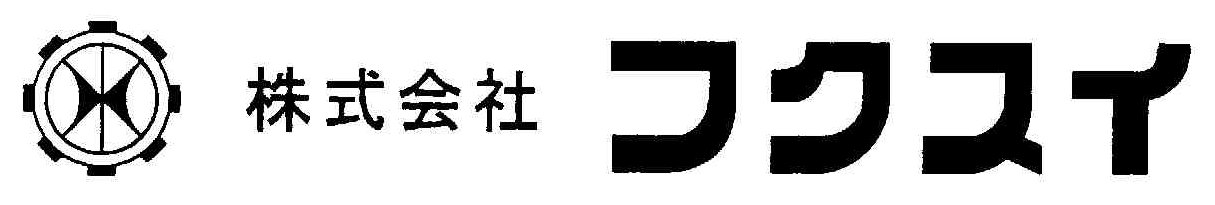 TEL：（077）574‐8063FAX：（077）574‐8064E‐mail：info＠fukusui.nethttp://www.fukusui.net/年末年始休業日のご案内拝啓　貴社におかれましては時下益々ご盛隆のこととお慶び申し上げます。平素は格別のお引立てを賜り厚くお礼申し上げます。さてこの度、下記の通り弊社の休業をご案内させて頂きます。何かとご迷惑をお掛け致しますが、何卒ご理解賜りますようお願い申し上げます。敬具記年末年始休業期間：2017年12月28日（木）~2018年1月4日（木）1/5(金)より通常営業致します。以上、どうぞ宜しくお願い致します。